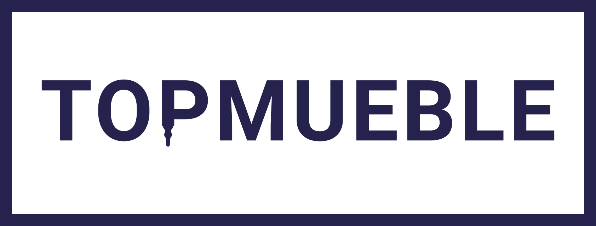 FORMULARIO DE DESISTIMIENTO TOPMUEBLE.COM(Solo debe cumplimentar y enviar el presente formulario si desea desistir del contrato)A la atención de Somos Venta Online S.L con CIF ES B-98.565.443,  en C/Enlace de Verola S/N 46430 Sollana (Valencia) con número de teléfono 96 174 11 06 y email info@topmueble.comSOLICITO:Por la presente le comunico que desisto de mi contrato de compra identificado con el siguiente número de pedido:Pedido el día:DATOS DEL CLIENTENombre de cliente:Domicilio del cliente:Fecha y firma del cliente: